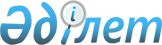 О мерах по дальнейшему совершенствованию подготовки, переподготовки и повышения квалификации кадров государственных органов Республики КазахстанУказ Президента Республики Казахстан от 31 мая 2005 года N 1583       В целях создания единой учебной, научной и организационно-методической базы для подготовки, переподготовки и повышения квалификации кадров государственных органов Республики Казахстан ПОСТАНОВЛЯЮ: 

      1. Реорганизовать государственные учреждения" Академия государственной службы при Президенте Республики Казахстан", " Судебная академия при Верховном Суде Республики Казахстан" путем слияния в государственное учреждение "Академия государственного управления при Президенте Республики Казахстан" (далее - Академия) и передачи функций Дипломатической академии республиканского государственного казенного предприятия "Евразийский национальный университет имени Л.Н. Гумилева" вновь образуемому государственному учреждению. 

      2. Правительству Республики Казахстан в установленном законодательством Республики Казахстан порядке: 

      1) осуществить необходимые мероприятия по реорганизации государственного учреждения" Судебная академия при Верховном Суде Республики Казахстан"; 

      2) привести свои ранее изданные акты в соответствие с настоящим Указом; 

      3) принять иные необходимые меры в соответствии с настоящим Указом. 

      3. Агентству Республики Казахстан по делам государственной службы в месячный срок внести на рассмотрение Президенту Республики Казахстан: 

      1) проект Положения об Академии;

      2) предложения по приведению ранее изданных актов Главы государства в соответствие с настоящим Указом. 

      4. Государственному учреждению" Академия государственной службы при Президенте Республики Казахстан" совместно с Комитетом государственного имущества и приватизации Министерства финансов Республики Казахстан осуществить реорганизационные мероприятия в соответствии с настоящим Указом. 

      5. Настоящий Указ вводится в действие со дня подписания. 

        Президент 

      Республики Казахстан 
					© 2012. РГП на ПХВ «Институт законодательства и правовой информации Республики Казахстан» Министерства юстиции Республики Казахстан
				